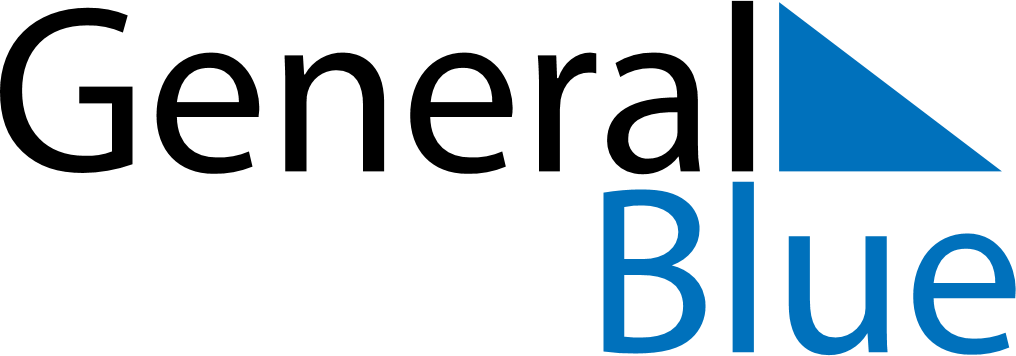 Norway 2028 HolidaysNorway 2028 HolidaysDATENAME OF HOLIDAYJanuary 1, 2028SaturdayNew Year’s DayFebruary 13, 2028SundayMother’s DayFebruary 27, 2028SundayCarnivalApril 9, 2028SundayPalm SundayApril 13, 2028ThursdayMaundy ThursdayApril 14, 2028FridayGood FridayApril 16, 2028SundayEaster SundayApril 17, 2028MondayEaster MondayMay 1, 2028MondayLabour DayMay 8, 2028MondayLiberation DayMay 17, 2028WednesdayConstitution DayMay 25, 2028ThursdayAscension DayJune 4, 2028SundayPentecostJune 5, 2028MondayWhit MondayJune 23, 2028FridayMidsummar EveNovember 12, 2028SundayFather’s DayNovember 26, 2028SundayFirst Sunday of AdventDecember 3, 2028SundaySecond Sunday of AdventDecember 10, 2028SundayThird Sunday of AdventDecember 17, 2028SundayFourth Sunday of AdventDecember 24, 2028SundayChristmas EveDecember 25, 2028MondayChristmas DayDecember 26, 2028TuesdayBoxing DayDecember 31, 2028SundayNew Year’s Eve